                    FZ.2380.1.C.21.2021INFORMACJAO WYBORZE NAJKORZYSTNIEJSZEJ OFERTY	Na podstawie art. 253 ust. 2 ustawy Prawo zamówień publicznych Zamawiający informuje, że w postępowaniu prowadzonym w trybie podstawowym bez negocjacji na MODERNIZACJĘ BUDYNKU GARAŻOWEGO KPP W BIELSKU PODLASKIM  PRZY UL. MIKOŁAJA KOPERNIKA 7 (postępowanie nr 1/C/21) jako najkorzystniejsza została wybrana oferta Wykonawcy:DOMAR Dawid Zarzeckiul. Świętego Jerzego 19/28,  15-349 Białystokz ceną ofertową brutto: 1.290.270,00 złUzasadnienie wyboru: Zgodnie z art. 239 ust. 1 ustawy w/w oferta jest najkorzystniejsza na podstawie kryteriów oceny ofert określonych w dokumentach zamówienia.Punktacja przyznana złożonym w postępowaniu ofertom:                      Sławomir WilczewskiWyk. w 1 egz. 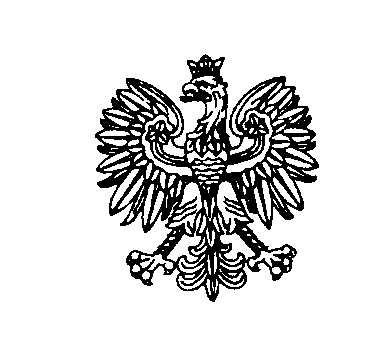 Białystok, dnia 22 czerwca 2021 rokuBiałystok, dnia 22 czerwca 2021 rokuBiałystok, dnia 22 czerwca 2021 rokuBiałystok, dnia 22 czerwca 2021 rokuBiałystok, dnia 22 czerwca 2021 roku                         ZastępcaKomendanta Wojewódzkiego Policji w Białymstoku                         ZastępcaKomendanta Wojewódzkiego Policji w Białymstoku                         ZastępcaKomendanta Wojewódzkiego Policji w BiałymstokuNr ofertyNazwa(firma)i adres WykonawcyCena brutto w zł/ liczba punktów w kryterium cena = 60%Gwarancja/liczba pkt w kryteriumgwarancja= 40%Łączna liczba punktów1REDIL Jacek Rutkowskiul. Elizy Orzeszkowej 32 lok. 208, 15-084 Białystok1.474.000,00 zł/52,52 pkt60 miesięcy/40 pkt92,522Aluwindows Sp. z o.o. Sp. k.ul. Szlak Żubra 12, 17-210 Narew1.474.001,53 zł/52,52 pkt48 miesięcy/20 pkt72,523DOMAR Dawid Zarzeckiul. Świętego Jerzego 19/28, 15-349 Białystok1.290.270,00 zł/60 pkt60 miesięcy/40 pkt1004MAKRO-TECH Kamil Romanowiczul. Orląt Lwowskich 12, 15-698 Białystok1.303.800,00 zł/59,38 pkt60 miesięcy/40 pkt99,38